Практическая работа №15.Тема: «Построение изометрических проекции нескольких окружностей».ЦЕЛЬ РАБОТЫ: научится строить  изометрических проекции окружностей в разных плоскостях.ВРЕМЯ ВЫПОЛНЕНИЯ: 180 минутХод работы:ПОРЯДОК ВЫПОЛНЕНИЯ РАБОТЫ И ФОРМА ОТЧЕТНОСТИ.Задание 1. Написать сжатый конспект по теме раздела практической работы используя учебник Березина Н. А. Инженерная графика , 2014 из интернет библиотеки техникума  znanium.com.Задание 2. Ответить на контрольные вопросы. Сделать вывод по материалу практической работы.Задание 3. Приготовьте  лист чертежной бумаги формата А3. Вычертите рамку и графы основной надписи. Постройте овалы, соотвествующие проекциям окружностей, вписанных в грани куба, данного в изометрической проекции рисунок 65. Стророна куба равна 80 мм. КОНТРОЛЬНЫЕ ВОПРОСЫ:Как располагаются оси фронтальной изометрической проекции.Расскажите алгоритм построения ромба.Расскажите алгоритм построения овала вписанного в ромб.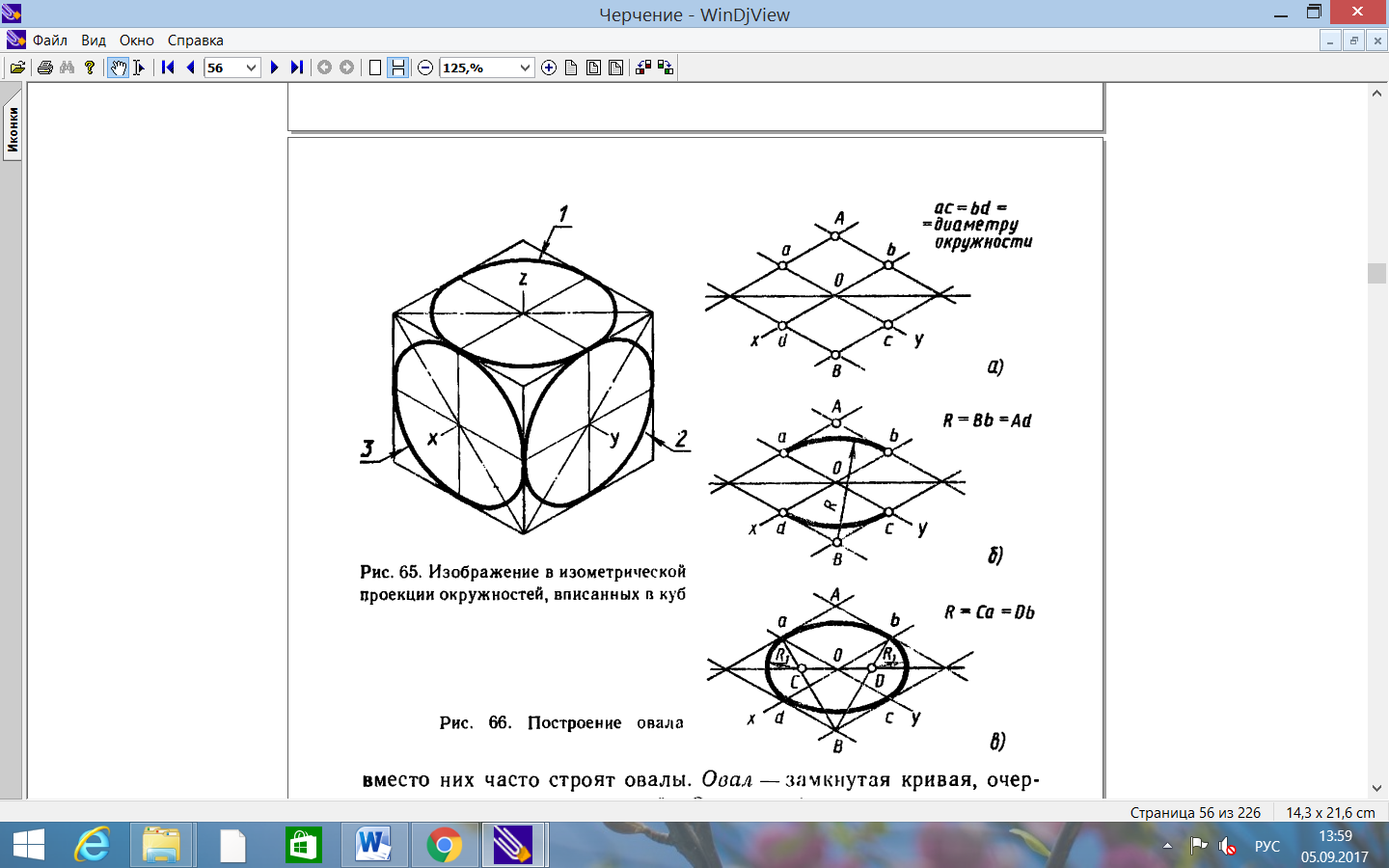 